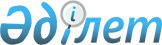 Об утверждении Правил выдачи лицензий на деятельность по организации и проведению лотерей
					
			Утративший силу
			
			
		
					Приказ Министра государственных доходов Республики Казахстан от 7 октября 1999 года N 1215. Зарегистрирован в Министерстве юстиции Республики Казахстан 20.10.99г. за N 942. Утратил силу - приказом Министра финансов РК от 03.06.2005г. N 211

Извлечение из приказа Министра финансов РК от 03.06.2005г. N 211      "В целях реализации распоряжения Премьер-Министра Республики Казахстан от 20 марта 2004 года N 77-р "О мерах по совершенствованию подзаконных актов", ПРИКАЗЫВАЮ: 

     1. Признать утратившими силу некоторые приказы Министра финансов Республики Казахстан, согласно прилагаемому перечню... 

     2. Настоящий приказ вводится в действие со дня подписания. 

 

     Министр 

 

                                   Приложение 

                                   к приказу Министра 

                                   финансов РК 

                                   от 03.06.2005г. N 211 

 

                       Перечень некоторых 

                  приказов Министра финансов 

            Республики Казахстан, утративших силу 

 

     ... 

     5. Приказ Министра государственных доходов Республики Казахстан от 7 октября 1999 года N 1215 "Об утверждении Правил выдачи лицензий на деятельность по организации и проведению лотерей"...". 

-------------------------------------------------------------------- 

 

 

 

     Во исполнение постановления Правительства Республики Казахстан от 8 июля 1999 года № 939 P990939_ "Вопросы лицензирования деятельности по организации и проведению лотерей (кроме государственных (национальных) в Республике Казахстан" приказываю: 

     1. Утвердить прилагаемые Правила выдачи Министерством государственных доходов Республики Казахстан лицензий на деятельность по организации и проведению лотерей (кроме государственных (национальных) в Республике Казахстан. 

     2. Возложить функцию по выдаче лицензий на Департамент непроизводственных платежей МГД РК, предусмотрев создание в структуре Департамента отдела лицензирования и налогообложения розничной сети. 

     3. Контроль за ходом исполнения данного приказа оставляю за собой. 



      И.о Министра 



           Правила выдачи Министерством государственных доходов 

         Республики Казахстан лицензий на деятельность по организации 

         и проведению лотерей (кроме государственных (национальных) в 

                      Республике Казахстан 



      Настоящие Правила (далее - Правила) разработаны в соответствии с постановлением Правительства Республики Казахстан от 8 июля 1999 года № 939 "Вопросы лицензирования деятельности по организации и проведению лотерей (кроме государственных (национальных) в Республике Казахстан" и определяет порядок выдачи лицензий по организации и проведению лотерей (кроме государственных (национальных) в Республике Казахстан, отнесенных к полномочиям Министерства государственных доходов Республики Казахстан. 



                            1. Общие положения 



      1. В соответствии с постановлением Правительства Республики Казахстан от 23 декабря 1998 года № 1328 P981328_ "Отдельные вопросы организации и проведению лотерей (кроме государственных (национальных) в Республике Казахстан" Министерство государственных доходов Республики Казахстан является уполномоченным органом по выдаче лицензий. 

     2. Лицензия выдается Министерством государственных доходов Республики Казахстан (далее - Лицензиар) по установленной форме (приложение № 1). 



               2. Документы, необходимые для получения лицензии 



      3. Лицензия на право занятия лицензируемой деятельностью выдается субъекту, уровень квалификации которого соответствует предъявляемым требованиям для данного вида деятельности. 

     4. Для получения лицензии, заявителю необходимо представить следующие документы: 

     1) заявление по форме, утвержденной Правительством Республики Казахстан (приложение № 2); 

     2) нотариально заверенную копию свидетельства о государственной регистрации юридического лица; 

     3) подлинники документов, подтверждающих соответствие заявителя квалификационным требованиям, установленным постановлением Правительства Республики Казахстан от 8 июля 1999 года № 939: 

     аудиторское заключение о финансовом состоянии заявителя; 

     документы, подтверждающие наличие инструктивного и методического материала по организации и проведению лотерей (порядка формирования и распределения призового фонда); порядка возврата сумм владельцам лотерейных билетов (кроме владельцев билетов мгновенной лотереи), если количество проданных билетов или другие условия не позволяют ее провести; порядка информирования участников лотерей об основных правилах участия и результатах розыгрышей, получения выигрышей с указанием сроков; порядка надлежащего хранения и транспортировки лотерейных билетов; порядка учета билетов, выпускаемых в продажу, проданных и непроданных билетов, а также исключения из участия в розыгрыше похищенных билетов; порядка утилизации непроданных билетов (уничтожения, использования в других тиражах); 

     документы, подтверждающие наличие собственной или арендованной материально-технической базы, необходимой для организации и проведения лотерей; 

     4) документ, подтверждающий внесение в бюджет всей суммы лицензионного сбора за право занятия лицензируемым видом деятельности; 

     5) условия проведения лотерей (Приложение № 4). 



                   3. Порядок выдачи лицензии 



      5. Лицензия выдается только на один вид лотереи, то есть Лицензиат обязан получать отдельную лицензию на каждый вид лотереи. Лицензия выдается на весь период занятия деятельности со дня выдачи Лицензий. 

     6. Заявление на получение лицензии подлежит обязательной регистрации Лицензиаром со дня поступления заявления со всеми необходимыми документами. 

     7. По результатам рассмотрения заявления Лицензиар выносит решение о выдаче или об отказе в выдаче лицензии не позднее месячного срока. 

     Данное решение принимается по результатам голосования (простое большинство) членов рабочей комиссии Министерства государственных доходов Республики Казахстан, состоящей из: 

     Вице-Министра, курирующего Юридический Департамент МГД РК - председатель комиссии; 

     Вице-Министра, курирующего Департамент непроизводственных платежей МГД РК - заместитель председателя комиссии; 

     Директора ДНП МГД РК - член комиссии; 

     Директора ЮД МГД РК - член комиссии; 

     Начальника отдела ДНП МГД РК - член комиссии; 

     главного специалиста ДНП МГД РК - секретарь комиссии. 

     Если по результатам голосования имеется равенство голосов членов рабочей комиссии, решение принимается по варианту, за которой проголосовал председатель рабочей комиссии. 

     8. Решение Лицензиара о выдаче лицензии оформляется в виде письменного заключения, которое вместе с заполненной Лицензией передается Министру на подпись. 

     9. Лицензия оформляется в одном экземпляре. 

     10. Обладатель лицензии вправе от нее отказаться, уведомив об этом за один месяц Лицензиара. 

     11. При необходимости изменения условий лотереи, не меняющих ее концепцию и технологию, организатор обязан перерегистрировать измененные условия лотерей.               4. Отказ в выдаче лицензии      12. Лицензия не выдается, если: 

     1) осуществление данного вида деятельности законодательными актами запрещено для отдельных категорий субъектов; 

     2) не представлены (или представлены не полностью) документы, необходимые для получения лицензии (глава 2 настоящих Правил). При устранении заявителем указанных недостатков заявление рассматривается на общих основаниях согласно главы 3 настоящих правил; 

     3) не внесен лицензионный сбор за право занятия деятельностью по организации и проведению лотерей (кроме государственных (национальных) в Республике Казахстан; 

     4) заявитель не отвечает установленным в соответствии с настоящими Правилами квалификационным требованиям; 

     5) в отношении заявителя имеется решение суда, запрещающее ему занятие данным видом деятельности. 

     13. При отказе в выдаче лицензии заявителю дается мотивированный ответ в письменном виде в сроки, установленные для выдачи лицензии.           5. Обжалование отказа в выдаче лицензии      14. Если лицензия не выдана в установленный настоящими Правилами срок или отказ представляется заявителю необоснованным, он в праве в месячный срок обжаловать эти действия в судебном порядке.                6. Прекращение действия лицензии      15. Лицензия прекращает свое действие в случаях: 

     1) истечения срока, на который выдана лицензия; 

     2) совершения действий в полном объеме, на осуществление которых выдана лицензия; 

     3) при перерегистрации юридического лица лицензия сохраняется до конца срока; 

     4) отзыва лицензии; 

     5) прекращения предпринимательской деятельности, реорганизации или ликвидации юридического лица; 

     6) в случае возбуждения уголовного дела в отношении лица (лиц), осуществляющих данный вид деятельности. 

     16. При прекращении действия лицензии Лицензиар вручает уведомление, содержащее следующие сведения: 

     наименования лицензиата; 

     фамилии, имени и отчества руководителя; 

     регистрационный номер налогоплательщика; 

     дату уведомления; 

     обоснование причин по прекращению действия лицензии; 

     порядок обжалования. 

     17. Любые направляемые лицензиаром уведомление или другие документы должны быть: 

     составлены в письменном виде на фирменном бланке; 

     подписаны должностным лицом с указанием фамилии и инициалов; 

     направлены по почте или вручены лично лицензиату;   

     18. Уведомление может быть вручено лицензиату лично. Кроме того, считается, что Лицензиар выполнил требования о порядке вручения документа, если последний выслан по заказной почте по официальному месту нахождения Лицензиата либо по его обычному адресу. Моментом получения лицензиатом уведомления считается день вручения почтой уведомления, а моментом признания Лицензиаром факта вручения уведомления Лицензиату является день получения Лицензиаром от почты документа, подтверждающего факт вручения. 



             7. Отзыв лицензии и приостановления ее действия 



      19. Лицензия может быть отозвана в судебном порядке, если иное не предусмотрено законодательными актами, в случаях: 

     1) в случае, если Лицензиат не осуществляет деятельность по организации и проведению вида лотереи, на которую получена лицензия в течение трех последовательных месяцев; 

     2) неисполнения Лицензиатом требований, содержащихся в лицензии; 

     3) запрещения судом Лицензиату заниматься деятельностью, по организации и проведению лотерей (кроме государственных (национальных) в Республике Казахстан, на осуществление которой он обладает лицензией; 

     4) неустранение причин, по которым Лицензиар приостановил действие лицензии; 

     5) предоставление лицензиатом при получении лицензии заведомо ложной информации. 

     20. Процедура приостановления действия лицензии осуществляется согласно пунктам 15), 16), 17) главы 5 настоящих Правил. 

     21. Лицензиар вправе приостановить действие лицензии на срок до шести месяцев с указанием причин приостановления. 

     22. Лицензиат вправе обжаловать в судебном порядке решение о приостановлении действия лицензии. 

     23. После устранения причин, по которым действие лицензии было приостановлено, действие лицензий возобновляется с момента получения письменного решения Лицензиара.                        8. Учет и контроль 

      24. Лицензиар производит заказ на изготовление бланков лицензий в соответствии с постановлением Правительства Республики Казахстан от 31 июля 1997 года № 1196, а также осуществляет учет и хранение бланков лицензий. 

     25. Лицензиар ведет книгу регистрации Лицензий по прилагаемой форме, в которой отражаются сведения о лицензиатах, а также регистрируются выданные, прекратившие действие и отозванные лицензии и лицензии которых приостановлено (приложение № 3). 

     Книга регистрации Лицензий должна быть обязательно пронумерована, прошнурована, скреплена оттиском печати Лицензиара и заверена подписью первого руководителя. 

     26. Учет лицензий, а также контроль за соблюдением лицензионных правил осуществляет Лицензиар. 

     27. Проверки соблюдения лицензиатами требований лицензионного законодательства производится Лицензиаром, а также по его поручению территориальными налоговыми органами не чаще 1 раза в год.          9. Ответственность за нарушение законодательства о 

                      лицензировании      28. Занятие деятельностью без соответствующей лицензии либо с нарушением лицензионных правил влечет установленную законодательством административную и уголовную ответственность. 

     29. Доход, полученный от осуществления деятельности, в отношении которой установлен лицензионный порядок, без лицензии, подлежит изъятию в бюджет в соответствии с законодательством. 

     30. Контроль за соблюдением лицензионных правил осуществляет Лицензиар.                10. Заключительное положение     31. Настоящие Правила, а также вносимые в последующем изменения и дополнения в них, должны быть согласованы в Методическом Совете Министерства государственных доходов Республики Казахстан.                                               Приложение № 1 *     Примечание.     Бланк Лицензии на двух языках (государственном и русском).                   Государственная лицензия Выдана________________________________________________________________ 

              (полное наименование юридического лица) ______________________________________________________________________ на занятие____________________________________________________________ 

           (наименование вида деятельности (действия) в соответствии ______________________________________________________________________   с Указом Президента Республики Казахстан, имеющим силу Закона, ______________________________________________________________________ 

                  "О лицензировании") Особые условия действия лицензии______________________________________ 

                                (в соответствии со статьей 4 Указа ______________________________________________________________________ 

 Президента Республики Казахстан, имеющим силу Закона, ______________________________________________________________________ 

             "О лицензировании") Филиалы, представительства____________________________________________ 

                           (местонахождение, реквизиты) ______________________________________________________________________ Орган, выдавший лицензию______________________________________________ 

                        (полное наименование органа ______________________________________________________________________ 

                 лицензирования) Руководитель (уполномоченное лицо): ______________________________________________________________________ 

(фамилия и инициалы руководителя (уполномоченного лица) органа, 

                  выдавшего лицензию) Дата выдачи лицензии "____"_________________199__г. Номер лицензии________________________ Город_______________________ № 1900021                                                    Приложение № 2              Министерство государственных доходов                     Республики Казахстан           (полное наименование органа лицензирования) _________________________________________________________________ 

          (полное наименование юридического лица)                              Заявление Прошу выдать лицензию на осуществление    организация и проведение                                          ------------------------ 

                                        (указать вид деятельности лотереи (кроме государственных (национальных) -------------------------------------------------------      

(действия) на территории или за пределами территории РК) на всей территории Республики Казахстан ---------------------------------------      Сведения об организации: 1. Форма собственности          _______________________ 2. Год создания                 _______________________ 3. Свидетельство о регистрации  _______________________ 4. Адрес ______________________________________________ 

        (индекс, город, район, область, улица, № дома, 

                   телефон, факс) 5. Расчетный счет ______________________________________ 

           (№ счета. Наименование и местонахождение банка) 6. Филиалы, представительства ________________________ 

                           (местонахождение и реквизиты) Прилагаемые документы        полный перечень в соответствии с                             -------------------------------- постановлением Правительства Республики Казахстан № 939 от 8.08.99г. --------------------------------------------------------------------      Руководитель_________                 _____________ 

           (подпись)                   (Ф.И.0) Место печати "__" _____199__г. Заявление принято к рассмотрению "__" ______ 199___г. ________________________________________________________________ 

(подпись, ФИО ответственного лица органа лицензирования)                                                   Приложение № 3 _____________________________________________________________________ 

№ !Наименование!Адрес!Дата регистрации   !№ лицензии,!Дата выдачи ! 

п/п!лицензиата  !     !заявления, входящий!дата подпи-!подпись     ! 

  !            !     !номер              !сания      !получателя  !      

-------------------------------------------------------------------! 

1 !      2     !  3  !         4         !     5     !       6    ! 

-------------------------------------------------------------------!                                                       Приложение № 4                Организация и проведение лотерей ____________________________________________________________ 

     (полное наименование юридического лица, РНН)     Условия проведения лотерей должны содержать следующие сведения:     1. Описание вида и типа лотерей     2. Описание технологии организации лотерей     3. Общую сумму выпуска лотерейных билетов     4. Количество билетов, их нумерация     5. Стоимость одного билета каждого вида в тенге по твердой сумме до конца розыгрыша     6. Наименование вещевых выигрышей, их количество и стоимость     7. Количество и сумма выигрышей     8. Порядок и сроки получения выигрышей     9. Предоставление права владельцам вещевых выигрышей по желанию получить по стоимости наличными деньгами     10. Порядок учета билетов, выпускаемых в продажу, реализованных и нереализованных     11. Порядок хранения невостребованных выигрышей и их востребования по истечении сроков получения выигрышей     12. Порядок предъявления документации контролирующим органам     13. Сроки и место проведения лотерей, проводимых на территории Республики Казахстан, определяется ее организаторами по согласованию с лицензирующим органом. Руководитель______________                    ___________________ 

               (подпись)                           (Ф.И.0) Место печати "___"_________199___г. 
					© 2012. РГП на ПХВ «Институт законодательства и правовой информации Республики Казахстан» Министерства юстиции Республики Казахстан
				